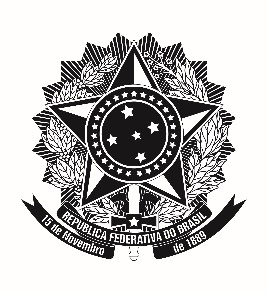 MINISTÉRIO DA EDUCAÇÃOINSTITUTO FEDERAL DE EDUCAÇÃO, CIÊNCIA E TECNOLOGIA DE PERNAMBUCOCOMISSÃO PERMANENTE DE PESSOAL DOCENTEPARECER DE RSCEu, <<NOME DO PROFESSOR AVALIADOR>>, matrícula SIAPE nº <<SIAPE DO PROFESSOR AVALIADOR>>, Professor da carreira do Magistério Federal do Ensino Básico, Técnico e Tecnológico do <<NOME DO INSTITUTO ONDE TRABALHA>>, após análise dos documentos relativos ao processo do professor (a) <<NOME DO PROFESSOR AVALIADO>>, verifico que o (a) referido(a) professor(a) <<alcançou/não alcançou>> a pontuação necessária, nos termos do art. 14 da Resolução IFPE/CONSUP nº 76, de 24 de novembro de 2014, e, de acordo com essa pontuação este avaliador é <<FAVORÁVEL OU DESFAVORÁVEL>>  à concessão do RSC III ao supracitado professor, com efeitos financeiros a partir de <<Data da atividade mais recente comprovada no relatório descritivo, não sendo anterior a 1º de março de 2013, fazendo jus aos efeitos financeiros retroativos>>.<< Justificativa fundamentada da negativa do RSC, caso o parecer seja DESFAVORÁVEL. Se o parecer for Favorável não é necessária justificativa>><cidade do professor avaliador>, <data>.<<NOME DO PROFESSOR AVALIADOR>>SIAPE nº : <<SIAPE DO PROFESSOR AVALIADOR>>